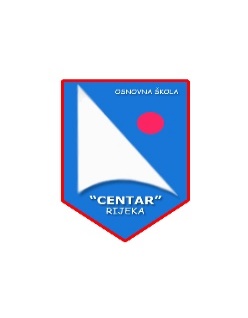                                                     Priopćenje sa                    11. sjednice Učiteljskog vijećaodržane 5. ožujka 2019. u 15,00  sati u prostorijama Škole1)Škola će i ove školske godine provesti samovrednovanje.Zaprimili smo  softver za samovrednovanje  te je isti  aktiviran.Slijedom navedenog svi učitelji su dobili lozinku kojom će ući u program i popuniti upitnik.Samovrednovanje se odnosi kako na učitelje tako i na učenike i njihove roditelje ( oznaka 4,5, 6 je za razrednu nastavu a 7 i 8 za predmetnu).Učiteljima razrednicima podijeljene su lozinke za učenike i  roditelje.Ad 2)Zbog  konstantno nedoličnog ponašanja S.S. L. Š., D. T. i M. T., u mjeri da su i ostali učenici i roditelji počeli su reagirati  na  njihove ispade , potrebno je  što prije korigirati njihovo ponašanje -  stoga će se poduzeti slijedeće mjere:- raspored sjedenja učenika 7. razreda nalazit će se u svakoj učionici  a istog su se učenici obavezni pridržavati,- učenicima nije dopušten odlazak u pekarnicu za vrijeme odmora - nije dopušteni  učestali odlasci u WC za vrijeme trajanja nastave ( s izuzetkom zaista  stvarnih potreba) Ad 3)Predstavnice Profil kletta odradile su prezentaciju radne bilježnice IZZI (Spoj tradicionalnog obrazovanja i suvremenih digitalnih tehnologija uz koje se brže i lakše usvaja gradivo) i knjiga za školsku 2019./2020. godinu; istakle su da mješoviti model učenja upotrebom digitalnih i tiskanih sadržaja adresira promjene  u trenutku kada se događaju, a učenicima i učiteljima omogućuje trajno usavršavanje kvalitete i proširivanje bogatstva sadržaja za nastavu  Ad 4)I. B. održala je predavanje i prezentaciju na temu Socijalni marketing u službi osnovnoškolske djece – zdravstveni klub kao način promicanja zdravlja i zdravog načina života.